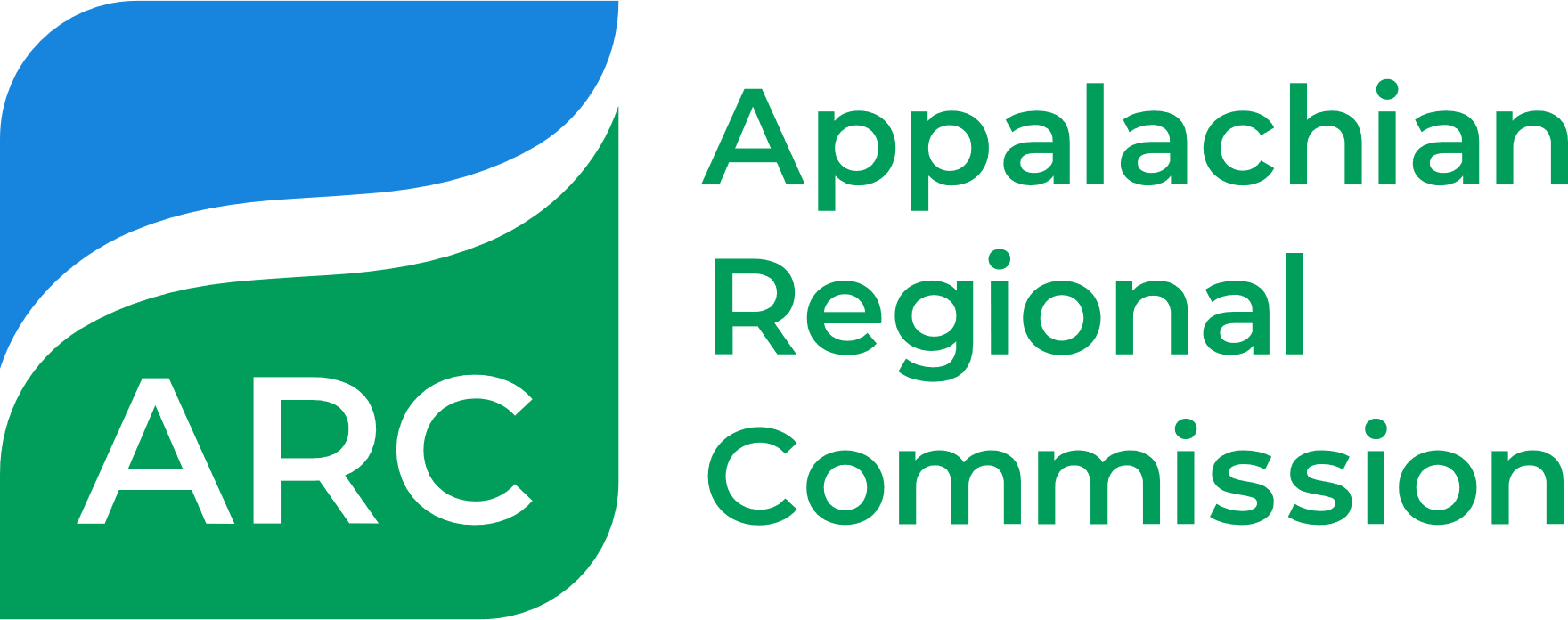 Appalachian Regional Initiative for Stronger Economies (ARISE)Planning Grant – Concept PaperCOVER PAGE – REMOVE THIS PAGE PRIOR TO SUBMISSIONApplicants interested in applying for ARISE planning funds must submit a concept paper of no more than six pages adhering to this template to ARISE@arc.gov. Note: Prior to submitting this concept paper, applicants must first submit a Project Summary via email to the state program managers in all states impacted by the proposed project and must receive confirmation of receipt, at minimum, from all state partners. Applicants who do not meet this step will not be moved forward in the review process. After you submit your concept paper to ARISE@arc.gov, ARC will confirm receipt and inform you of any preliminary questions to be addressed, as applicable. If the concept paper sufficiently addresses all components of the concept paper template laid forth below, ARC partners will review the concept paper. Upon review, applicants may receive an invitation and instructions to submit a full application. Applicants not selected to submit a full application will be informed of the decision.   Concept papers will be reviewed every two months, starting the day after the first submittal deadline.Concept papers that do not adhere to the template, are incomplete, or are insufficient by the dates indicated may be considered during the next bi-monthly review period, subject to the availability of funds.Please note: Complete concept papers must be a maximum of six pages in length with no attachments. You may remove the help text in the template (text in italics) prior to submission. Minor changes in formatting (font type, font size, etc.) are permissible as long as all sections of the template are covered. Incomplete concept papers or concept papers that deviate from the template significantly may not be moved forward in the review process.  Only one concept paper is needed for each multistate proposal.Refer to the Notice of Solicitation of Applications (NOSA)  sections on concept papers for more information on application requirements and how they will be reviewed.Appalachian Regional Initiative for Stronger Economies (ARISE)Planning Grant – Concept PaperNOTE: Complete concept papers must be a maximum of six pages with no attachments. Contact InformationProject SummaryPartnershipsProject NarrativeFor additional information on ARISE, see https://www.arc.gov/arise/ or contact ARISE@arc.gov.RoundSubmittal Deadline1October 31, 20232December 31, 20233February 29, 20244April 30, 20245June 30, 2024Applicant NameApplicant Mailing AddressApplicant Primary Contact Name and Job Title Please also include the Primary Contact’s position/job title.EmailPhoneIs the applicant a fiscal agent or principal partner on an open ARISE, INSPIRE, POWER, WORC, or Area Development grant?Yes / No. If yes, provide Project ID number(s) to open projects.Note: Applicants are permitted to have more than one open ARC project at a time so long as project scopes differ between projects.Project TitleProject LengthPlanning projects may last up to 12 months. ARC Funding Request – Summary Please identify the total amount requested.The maximum funding available for planning grants is $500,000. ARC Funding Request – BreakdownProvide amounts (estimates are acceptable) for each of the following spending categories. These spending categories mirror the spending categories in the Federal Standard Form 424 (SF-424), which you should expect to complete should you be invited to submit a full application.Match BreakdownARC does not expect all match sources to be identified or secured at the time of concept paper submission; however, at the time of submission, applicants should have calculated their anticipated match rate based on their projects’ geographic scope and started to think about potential sources of match funding. Guidance on match requirements for ARC grants is available here.Geographic Scope — StatesList states impacted by this project. Note, projects must serve and benefit, at minimum, two (2) states within a portion of the Appalachian Region.Geographic Scope — Counties List target counties in each state listed above. A consolidated list of Appalachian counties served by ARC is available.  Project Summary submitted to and, at minimum, acknowledged by all states’ program managers?Yes / NoList of Key Partners and Their Roles List all confirmed project partners AND their expected roles in this project. Listing partners alone will not suffice. Expect to provide one to two sentences of detail for each project partner.  Please also include the primary contact information (name, email, and phone number) for each listed partner.  Be sure to include each partner’s state affiliation. Note: There must be at least two (2) eligible organizations collaborating across more than one Appalachian Region state to be eligible. There must also be at least one partner from each state within the project area.ARC understands that part of the objectives/goals of a planning grant could be to form new partnerships in the target region. If forming new partnerships is part of your proposed project, please also briefly identify the types of new partners you aim to develop (e.g., school districts, private sector partners, etc.)  through the life of this project.Project Rationale / Statement of NeedProvide a concise explanation (one to two paragraphs) for the rationale/need for this project. Be as specific to the project’s target geographies as possible and feel free to cite data. ARC has a vast Research and Data Library we welcome you to use and refer to. Articulate what gaps this project aims to fill (and how this project avoids overlapping/duplicating ongoing efforts in the region) and what specific opportunities lie within the target geographies that this project aims to leverage. Explain why this project requires or benefits from a multistate approach and why a planning grant is needed.Through this narrative, ARC should be able to understand why the states impacted by the proposed project, and the Appalachian Region overall, need and/or would benefit from this project. Project GoalBriefly summarize (a few sentences) what you and project partners aim to accomplish by the end of the proposed project. Remember that the primary aim of ARISE is to advance multistate economies. Your project’s goal(s) should tie into the potential economic impact your project will have on your target region.Planning grants also often aim to prepare project partners for a potential follow-up/implementation project. Make sure you articulate how this planning grant is setting partners up for future success. Project Description The bulk of your concept paper should be used to describe your project, i.e., what you will do to accomplish the goal(s) articulated above. In this section, please clearly and succinctly explain your project design/project activities and be as precise as possible. By the end of this section, ARC should clearly understand what you will do during the proposed project and how those activities tie back to the project goal(s). ARC acknowledges that applicants are limited to six pages in the concept paper. With space limitations in mind, prioritize by including the most relevant information. If you are invited to apply, you will be able to provide more details at that time.ARC encourages applicants to use the Workplan and Timeline tables (below) to complement any narrative and to help articulate your project design/activities. Applicants are not required to follow this table format if the same information is covered in an alternative format.Project DescriptionExampleResults at End of ProjectARC would like to understand what, concretely, the applicant expects will result from this planning grant. Commonly, planning projects result in newly developed plans or reports that set the applicant up for success in a future implementation project. This could include strategic plans, master plans, concept plans, or plans for infrastructure improvements or new programs, as well as research reports, feasibility studies, pilot programs etc.